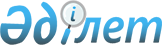 Ескелді ауданының 2016-2018 жылдарға арналған бюджеті туралы
					
			Күшін жойған
			
			
		
					Алматы облысы Ескелді аудандық мәслихатының 2015 жылғы 22 желтоқсандағы № 60-337 шешімі. Алматы облысының Әділет департаментінде 2015 жылы 29 желтоқсанда № 3645 болып тіркелді. Күші жойылды - Алматы облысы Ескелді аудандық мәслихатының 2017 жылғы 9 маусымдағы № 14-100 шешімімен
      Ескерту. Күші жойылды - Алматы облысы Ескелді аудандық мәслихатының 09.06.2017 № 14-100 шешімімен (алғашқы ресми жарияланған күнінен кейін күнтізбелік он күн өткен соң қолданысқа енгізіледі).

      2008 жылдың 04 желтоқсандағы Қазақстан Республикасы Бюджет Кодексінің 9–бабының 2–тармағына, "Қазақстан Республикасындағы жергілікті мемлекеттік басқару және өзін-өзі басқару туралы" 2001 жылдың 23 қаңтардағы Қазақстан Республикасының Заңының 6–бабы 1–тармағының 1) тармақшасына сәйкес Ескелдi ауданының мәслихаты ШЕШІМ ҚАБЫЛДАДЫ: 

      1. 2016-2018 жылдарға арналған бюджеті 1, 2 және 3 - қосымшаларға сәйкес, оның ішінде 2016 жылға келесі көлемдерде бекітілсін:

      1) кірістер 4871363 мың теңге, оның ішінде:

      салықтық түсімдер 237911 мың теңге;

      салықтық емес түсімдер 27560 мың теңге;

      негізгі капиталды сатудан түсетін түсімдер 13058 мың теңге;

      трансферттер түсімі 4592834 мың теңге, оның ішінде:

      ағымдағы нысаналы трансферттер 1572053 мың теңге;

      нысаналы даму трансферттері 563861 мың теңге;

      субвенциялар 2456920 мың теңге;

      2) шығындар 4922902 мың теңге; 

      3) таза бюджеттік кредиттеу 43249 мың теңге, оның ішінде: 

      бюджеттік кредиттер 73175 мың теңге;

      бюджеттік кредиттерді өтеу 29926 мың теңге;

      4) қаржы активтерімен операциялар бойынша сальдо 5910 мың теңге;

      5) бюджет тапшылығы (профициті) (-) 100698 мың теңге;

      6) бюджет тапшылығын қаржыландыру (профицитін пайдалану) 100698 мың теңге.

      Ескерту. 1-тармақ жаңа редакцияда - Алматы облысы Ескелді аудандық мәслихатының 28.10.2016 № 8-37 (01.01.2016 бастап қолданысқа енгізіледі) шешімімен.

      2. Ауданның жергілікті атқарушы органының 2016 жылға арналған резерві 2705 мың теңге сомасында бекітілсін.

      3. 2016 жылға арналған аудандық бюджетте жергілікті өзін – өзі басқару органдарына берілетін трансферттер 4-қосымшаға сәйкес, 38149 мың теңге сомасында көзделгені ескерілсін.

      Ауылдық округтер әкімдері жергілікті өзін – өзі басқарудың қолма-қол ақшаны бақылау шотына түсетін бюджет қаражатының тиімді пайдаланылуын қамтамасыз етсін.

      4. 2016 жылға арналған аудандық бюджетті атқару процесінде секвестрлеуге жатпайтын аудандық бюджеттік бағдарламалардың тізбесі 5 қосымшаға сәйкес белгіленсін.

      5. "Ескелді ауданының экономика және бюджеттік жоспарлау бөлімі" мемлекеттік мекемесінің басшысына (келісім бойынша С. М. Әлімбаев) осы шешімді әділет органдарында мемлекеттік тіркелгеннен кейін ресми және мерзімді баспа басылымдарында, сондай-ақ Қазақстан Республикасының Үкіметі айқындаған интернет-ресурста және аудандық мәслихатының интернет-ресурсында жариялау жүктелсін.

      6. Осы шешімнің орындалуын бақылау аудандық мәслихаттың "Экономика, қаржы, бюджет және заңдылықты нығайту мәселелерін қамтитын" тұрақты комиссиясына жүктелсін. 

      7. Осы шешім 2016 жылдың 1 қаңтарынан бастап қолданысқа енгізіледі.  Ескелді ауданының 2016 жылға арналған бюджеті
      Ескерту. 1-қосымша жаңа редакцияда - Алматы облысы Ескелді аудандық мәслихатының 28.10.2016 № 8-37 (01.01.2016 бастап қолданысқа енгізіледі) шешімімен. Ескелді ауданының 2017 жылға арналған бюджеті Ескелді ауданының 2018 жылға арналған бюджеті 2016 жылға жергілікті өзін-өзі басқару органдарына берілетін трансферттер 2016 жылға арналған аудандық бюджетті атқару барысында секвестрлеуге жатпайтын бюджеттік бағдарламалардың тізбесі
					© 2012. Қазақстан Республикасы Әділет министрлігінің «Қазақстан Республикасының Заңнама және құқықтық ақпарат институты» ШЖҚ РМК
				
      Сессия төрайымы

Ғ. Макипбекова

      Ескелді аудандық

      мәслихатының хатшысы

Қ. Тастанбаев
Ескелді ауданы маслихатының 2015 жылғы 22 желтоқсандағы "Ескелді ауданының 2016-2018 жылдарға арналған бюджеті туралы" № 60-337 шешіміне бекітілген 1 қосымша
Санаты 
Санаты 
Санаты 
Санаты 
 Сомасы

(мың теңге)
Сыныбы
Сыныбы
Сыныбы
 Сомасы

(мың теңге)
Iшкi сыныбы
Iшкi сыныбы
 Сомасы

(мың теңге)
Атауы
 Сомасы

(мың теңге)
1
2
3
4
5
Кірістер
4871363
1
Салықтық түсімдер
237911
01
Табыс салығы
58832
2
Жеке табыс салығы
58832
04
Меншiкке салынатын салықтар
143890
1
Мүлiкке салынатын салықтар
69197
3
Жер салығы
11905
4
Көлiк құралдарына салынатын салық
58288
5
Бірыңғай жер салығы
4500
05
Тауарларға, жұмыстарға және қызметтерге салынатын ішкі салықтар
26869
2
Акциздер
1346
3
Табиғи және басқа да ресурстарды пайдаланғаны үшін түсетін түсімдер
4000
4
Кәсіпкерлік және кәсіби қызметті жүргізгені үшін алынатын алымдар
21100
5
Ойын бизнесіне салық
423
08
Заңдық мәнді іс-әрекеттерді жасағаны және (немесе) оған уәкілеттігі бар мемлекеттік органдар немесе лауазымды адамдар құжаттар бергені үшін алатын міндетті төлемдер
8320
1
Мемлекеттік баж
8320
2
Салықтық емес түсiмдер
27560
01
Мемлекеттік меншіктен түсетін кірістер
2100
5
Мемлекет меншігіндегі мүлікті жалға беруден түсетін кірістер
2100
06
Өзге де салықтық емес түсiмдер
25460
1
Өзге де салықтық емес түсiмдер
25460
3
Негізгі капиталды сатудан түсетін түсімдер
13058
03
Жердi және материалдық емес активтердi сату
13058
1
Жерді сату
11558
2
Материалдық емес активтерді сату 
1500
4
Трансферттердің түсімдері
4592834
02
Мемлекеттiк басқарудың жоғары тұрған органдарынан түсетiн трансферттер
4592834
2
Облыстық бюджеттен түсетiн трансферттер
4592834
Функционалдық топ
Функционалдық топ
Функционалдық топ
Функционалдық топ
Функционалдық топ
Сомасы (мың теңге)
Кіші функция
Кіші функция
Кіші функция
Кіші функция
Сомасы (мың теңге)
Бюджеттік бағдарламалардың әкімшісі
Бюджеттік бағдарламалардың әкімшісі
Бюджеттік бағдарламалардың әкімшісі
Сомасы (мың теңге)
Бағдарлама
Бағдарлама
Сомасы (мың теңге)
Атауы
Сомасы (мың теңге)
1
2
3
4
5
6
Шығындар
4922902
01
Жалпы сипаттағы мемлекеттiк қызметтер 
356403
1
Мемлекеттiк басқарудың жалпы функцияларын орындайтын өкiлдi, атқарушы және басқа органдар
293589
112
Аудан (облыстық маңызы бар қала) мәслихатының аппараты
15375
001
Аудан (облыстық маңызы бар қала) мәслихатының қызметін қамтамасыз ету жөніндегі қызметтер
15329
003
Мемлекеттік органның күрделі шығыстары
46
122
Аудан (облыстық маңызы бар қала) әкімінің аппараты
76909
001
Аудан (облыстық маңызы бар қала) әкімінің қызметін қамтамасыз ету жөніндегі қызметтер
76909
123
Қаладағы аудан, аудандық маңызы бар қала, кент, ауыл, ауылдық округ әкімінің аппараты
201497
001
Қаладағы аудан, аудандық маңызы бар қаланың, кент, ауыл, ауылдық округ әкімінің қызметін қамтамасыз ету жөніндегі қызметтер
200543
022
Мемлекеттік органның күрделі шығыстары
954
2
Қаржылық қызмет
48842
452
Ауданның (облыстық маңызы бар қаланың) қаржы бөлімі
48842
001
Ауданның (облыстық маңызы бар қаланың) бюджетін орындау және коммуналдық меншігін басқару саласындағы мемлекеттік саясатты іске асыру жөніндегі қызметтер 
16535
003
Салық салу мақсатында мүлікті бағалауды жүргізу
749
010
Жекешелендіру, коммуналдық меншікті басқару, жекешелендіруден кейінгі қызмет және осыған байланысты дауларды реттеу 
200
018
Мемлекеттік органның күрделі шығыстары
108
028
Коммуналдық меншікке мүлікті сатып алу
31250
5
Жоспарлау және статистикалық қызмет
13972
453
Ауданның (облыстық маңызы бар қаланың) экономика және бюджеттік жоспарлау бөлімі
13972
001
Экономикалық саясатты, мемлекеттік жоспарлау жүйесін қалыптастыру және дамыту саласындағы мемлекеттік саясатты іске асыру жөніндегі қызметтер
13972
02
Қорғаныс
91491
1
Әскери мұқтаждар
1228
122
Аудан (облыстық маңызы бар қала) әкімінің аппараты
1228
005
Жалпыға бірдей әскери міндетті атқару шеңберіндегі іс-шаралар
1228
Төтенше жағдайлар жөнiндегi жұмыстарды ұйымдастыру
90263
Аудан (облыстық маңызы бар қала) әкімінің аппараты
90263
006
Аудан (облыстық маңызы бар қала) ауқымындағы төтенше жағдайлардың алдын алу және оларды жою
90263
04
Бiлiм беру
3205012
1
Мектепке дейiнгi тәрбие және оқыту
263371
464
Ауданның (облыстық маңызы бар қаланың) білім бөлімі
263371
009
Мектепке дейінгі тәрбие мен оқыту ұйымдарының қызметін қамтамасыз ету
91278
040
Мектепке дейінгі білім беру ұйымдарында мемлекеттік білім беру тапсырысын іске асыруға
172093
2
Бастауыш, негізгі орта және жалпы орта білім беру
2726165
464
Ауданның (облыстық маңызы бар қаланың) білім бөлімі
2670608
003
Жалпы білім беру
2670608
465
Ауданның (облыстық маңызы бар қаланың) дене шынықтыру және спорт бөлімі
55557
017
Балалар мен жасөспірімдерге спорт бойынша қосымша білім беру
55557
9
Бiлiм беру саласындағы өзге де қызметтер
215476
464
Ауданның (облыстық маңызы бар қаланың) білім бөлімі
215476
001
Жергілікті деңгейде білім беру саласындағы мемлекеттік саясатты іске асыру жөніндегі қызметтер
16115
004
Ауданның (облыстық маңызы бар қаланың) мемлекеттік білім беру мекемелерінде білім беру жүйесін ақпараттандыру
7500
005
Ауданның (облыстық маңызы бар қаланың) мемлекеттік білім беру мекемелер үшін оқулықтар мен оқу-әдiстемелiк кешендерді сатып алу және жеткізу
76256
015
Жетім баланы (жетім балаларды) және ата-аналарының қамқорынсыз қалған баланы (балаларды) күтіп-ұстауға қамқоршыларға (қорғаншыларға) ай сайынға ақшалай қаражат төлемі
29500
067
Ведомстволық бағыныстағы мемлекеттік мекемелерінің және ұйымдарының күрделі шығыстары
86105
06
Әлеуметтiк көмек және әлеуметтiк қамсыздандыру
182903
1
Әлеуметтiк қамсыздандыру
16723
451
Ауданның (облыстық маңызы бар қаланың) жұмыспен қамту және әлеуметтік бағдарламалар бөлімі
16723
005
Мемлекеттік атаулы әлеуметтік көмек 
2907
016
18 жасқа дейінгі балаларға мемлекеттік жәрдемақылар
13816
2
Әлеуметтiк көмек
138521
451
Ауданның (облыстық маңызы бар қаланың) жұмыспен қамту және әлеуметтік бағдарламалар бөлімі
138521
002
Жұмыспен қамту бағдарламасы
41499
003
Қайтыс болған Совет Одағының батырларын, "Халық қаһармандарын", Социалистік Еңбек ерлерін, Даңқ Орденінің үш дәрежесімен және "Отан" орденімен марапатталған соғыс ардагерлері мен мүгедектерін жерлеу рәсімдері бойынша қызмет көрсету
250
004
Ауылдық жерлерде тұратын денсаулық сақтау, білім беру, әлеуметтік қамтамасыз ету, мәдениет, спорт және ветеринар мамандарына отын сатып алуға Қазақстан Республикасының заңнамасына сәйкес әлеуметтік көмек көрсету
20150
006
Тұрғын үйге көмек көрсету
3402
007
Жергілікті өкілетті органдардың шешімі бойынша мұқтаж азаматтардың жекелеген топтарына әлеуметтік көмек
10428
010
Үйден тәрбиеленіп оқытылатын мүгедек балаларды материалдық қамтамасыз ету
2056
014
Мұқтаж азаматтарға үйде әлеуметтiк көмек көрсету
34153
017
Мүгедектерді оңалту жеке бағдарламасына сәйкес, мұқтаж мүгедектерді міндетті гигиеналық құралдармен және ымдау тілі мамандарының қызмет көрсетуін, жеке көмекшілермен қамтамасыз ету 
26583
9
Әлеуметтiк көмек және әлеуметтiк қамтамасыз ету салаларындағы өзге де қызметтер
27659
451
Ауданның (облыстық маңызы бар қаланың) жұмыспен қамту және әлеуметтік бағдарламалар бөлімі
27659
001
Жергілікті деңгейде халық үшін әлеуметтік бағдарламаларды жұмыспен қамтуды қамтамасыз етуді іске асыру саласындағы мемлекеттік саясатты іске асыру жөніндегі қызметтер 
21618
011
Жәрдемақыларды және басқа да әлеуметтік төлемдерді есептеу, төлеу мен жеткізу бойынша қызметтерге ақы төлеу
1063
021
Мемлекеттік органның күрделі шығыстары
904
050
Мүгедектердің құқықтарын қамтамасыз ету және өмір сүру сапасын жақсарту жөніндегі іс-шаралар жоспарын іске асыру
4074
07
Тұрғын үй-коммуналдық шаруашылық
630367
1
Тұрғын үй шаруашылығы
149725
465
Ауданның (облыстық маңызы бар қаланың) дене шынықтыру және спорт бөлімі
5072
009
Жұмыспен қамту 2020 жол картасы бойынша қалаларды және ауылдық елді мекендерді дамыту шеңберінде объектілерді жөндеу
5072
467
Ауданның (облыстық маңызы бар қаланың) құрылыс бөлімі
94656
003
Коммуналдық тұрғын үй қорының тұрғын үйін жобалау және (немесе) салу, реконструкциялау
1064
004
Инженерлік-коммуникациялық инфрақұрылымды жобалау, дамыту және (немесе) жайластыру
93592
485
Ауданның (облыстық маңызы бар қаланың) жолаушылар көлігі және автомобиль жолдары бөлімі
14676
004
Жұмыспен қамту 2020 жол картасы бойынша қалаларды және ауылдық елді мекендерді дамыту шеңберінде объектілерді жөндеу және абаттандыру
14676
487
Ауданның (облыстық маңызы бар қаланың) тұрғын үй-коммуналдық шаруашылық және тұрғын үй инспекциясы бөлімі
35321
001
Тұрғын үй-коммуналдық шаруашылық және тұрғын үй қоры саласында жергілікті деңгейде мемлекеттік саясатты іске асыру бойынша қызметтер
9239
003
Мемлекеттік органның күрделі шығыстары
150
005
Мемлекеттік тұрғын үй қорын сақтауды үйымдастыру
800
032
Ведомстволық бағыныстағы мемлекеттік мекемелерінің және ұйымдарының күрделі шығыстары
2150
041
Жұмыспен қамту 2020 жол картасы бойынша қалалар мен ауылдық елді мекендерді дамыту шеңберінде объектілерді жөндеу және абаттандыру
22982
2
Коммуналдық шаруашылық
468642
487
Ауданның (облыстық маңызы бар қаланың) тұрғын үй-коммуналдық шаруашылық және тұрғын үй инспекциясы бөлімі
468642
016
Сумен жабдықтау және су бұру жүйесінің жұмыс істеуі
4283
029
Сумен жабдықтау және су бұру жүйелерін дамыту
464359
3
Елді-мекендерді көркейту
12000
487
Ауданның (облыстық маңызы бар қаланың) тұрғын үй-коммуналдық шаруашылық және тұрғын үй инспекциясы бөлімі
12000
030
Елдi мекендердi абаттандыру және көгалдандыру
12000
08
Мәдениет, спорт, туризм және ақпараттық кеңістiк
148281
1
Мәдениет саласындағы қызмет
61635
455
Ауданның (облыстық маңызы бар қаланың) мәдениет және тілдерді дамыту бөлімі
61635
003
Мәдени-демалыс жұмысын қолдау
61635
2
Спорт
10456
465
Ауданның (облыстық маңызы бар қаланың) дене шынықтыру және спорт бөлімі
10456
001
Жергілікті деңгейде дене шынықтыру және спорт саласындағы мемлекеттік саясатты іске асыру жөніндегі қызметтер
6645
006
Аудандық (облыстық маңызы бар қалалық) деңгейде спорттық жарыстар өткiзу
450
007
Әртүрлi спорт түрлерi бойынша аудан (облыстық маңызы бар қала) құрама командаларының мүшелерiн дайындау және олардың облыстық спорт жарыстарына қатысуы
3361
3
Ақпараттық кеңiстiк
56683
455
Ауданның (облыстық маңызы бар қаланың) мәдениет және тілдерді дамыту бөлімі
51763
006
Аудандық (қалалық) кiтапханалардың жұмыс iстеуi
50796
007
Мемлекеттiк тiлдi және Қазақстан халқының басқа да тiлдерін дамыту
967
456
Ауданның (облыстық маңызы бар қаланың) ішкі саясат бөлімі
4920
002
Мемлекеттік ақпараттық саясат жүргізу жөніндегі қызметтер
4920
9
Мәдениет, спорт, туризм және ақпараттық кеңiстiктi ұйымдастыру жөнiндегi өзге де қызметтер
19507
455
Ауданның (облыстық маңызы бар қаланың) мәдениет және тілдерді дамыту бөлімі
6901
001
Жергілікті деңгейде тілдерді және мәдениетті дамыту саласындағы мемлекеттік саясатты іске асыру жөніндегі қызметтер
6901
456
Ауданның (облыстық маңызы бар қаланың) ішкі саясат бөлімі
12606
001
Жергілікті деңгейде ақпарат, мемлекеттілікті нығайту және азаматтардың әлеуметтік сенімділігін қалыптастыру саласында мемлекеттік саясатты іске асыру жөніндегі қызметтер
12606
10
Ауыл, су, орман, балық шаруашылығы, ерекше қорғалатын табиғи аумақтар, қоршаған ортаны және жануарлар дүниесін қорғау, жер қатынастары
158405
1
Ауыл шаруашылығы
62592
453
Ауданның (облыстық маңызы бар қаланың) экономика және бюджеттік жоспарлау бөлімі
21994
099
Мамандардың әлеуметтік көмек көрсетуі жөніндегі шараларды іске асыру
21994
462
Ауданның (облыстық маңызы бар қаланың) ауыл шаруашылығы бөлімі
18263
001
Жергілікті деңгейде ауыл шаруашылығы саласындағы мемлекеттік саясатты іске асыру жөніндегі қызметтер
18063
006
Мемлекеттік органның күрделі шығыстары
200
473
Ауданның (облыстық маңызы бар қаланың) ветеринария бөлімі
22335
001
Жергілікті деңгейде ветеринария саласындағы мемлекеттік саясатты іске асыру жөніндегі қызметтер
12152
003
Мемлекеттік органның күрделі шығыстары
210
006
Ауру жануарларды санитарлық союды ұйымдастыру
248
007
Қаңғыбас иттер мен мысықтарды аулауды және жоюды ұйымдастыру
3000
008
Алып қойылатын және жойылатын ауру жануарлардың, жануарлардан алынатын өнімдер мен шикізаттың құнын иелеріне өтеу
3378
009
Жануарлардың энзоотиялық аурулары бойынша ветеринариялық іс-шараларды жүргізу
321
010
Ауыл шаруашылығы жануарларын сәйкестендіру жөніндегі іс-шараларды жүргізу
3026
6
Жер қатынастары
9010
463
Ауданның (облыстық маңызы бар қаланың) жер қатынастары бөлімі
9010
001
Аудан (облыстық маңызы бар қала) аумағында жер қатынастарын реттеу саласындағы мемлекеттік саясатты іске асыру жөніндегі қызметтер
9010
9
Ауыл, су, орман, балық шаруашылығы, қоршаған ортаны қорғау және жер қатынастары саласындағы басқа да қызметтер
86803
473
Ауданның (облыстық маңызы бар қаланың) ветеринария бөлімі
86803
011
Эпизоотияға қарсы іс-шаралар жүргізу
86803
11
Өнеркәсіп, сәулет, қала құрылысы және құрылыс қызметі
16958
2
Сәулет, қала құрылысы және құрылыс қызметі
16958
467
Ауданның (облыстық маңызы бар қаланың) құрылыс бөлімі
8221
001
Жергілікті деңгейде құрылыс саласындағы мемлекеттік саясатты іске асыру жөніндегі қызметтер
8221
468
Ауданның (облыстық маңызы бар қаланың) сәулет және қала құрылысы бөлімі
8737
001
Жергілікті деңгейде сәулет және қала құрылысы саласындағы мемлекеттік саясатты іске асыру жөніндегі қызметтер
8737
12
Көлiк және коммуникация
35966
1
Автомобиль көлiгi
29474
485
Ауданның (облыстық маңызы бар қаланың) жолаушылар көлігі және автомобиль жолдары бөлімі
29474
023
Автомобиль жолдарының жұмыс істеуін қамтамасыз ету
29474
9
Көлiк және коммуникациялар саласындағы өзге де қызметтер
6492
485
Ауданның (облыстық маңызы бар қаланың) жолаушылар көлігі және автомобиль жолдары бөлімі
6492
001
Жергілікті деңгейде жолаушылар көлігі және автомобиль жолдары саласындағы мемлекеттік саясатты іске асыру жөніндегі қызметтер
6282
003
Мемлекеттік органның күрделі шығыстары
210
13
Басқалар
54353
3
Кәсiпкерлiк қызметтi қолдау және бәсекелестікті қорғау
8088
469
Ауданның (облыстық маңызы бар қаланың) кәсіпкерлік бөлімі
8088
001
Жергілікті деңгейде кәсіпкерлікті дамыту саласындағы мемлекеттік саясатты іске асыру жөніндегі қызметтер
6088
003
Кәсіпкерлік қызметті қолдау
2000
9
Басқалар
46265
123
Қаладағы аудан, аудандық маңызы бар қала, кент, ауыл, ауылдық округ әкімінің аппараты
43560
040
 "Өңірлерді дамыту" Бағдарламасы шеңберінде өңірлерді экономикалық дамытуға жәрдемдесу бойынша шараларды іске асыру
43560
452
Ауданның (облыстық маңызы бар қаланың) қаржы бөлімі
2705
012
Ауданның (облыстық маңызы бар қаланың) жергілікті атқарушы органының резерві 
2705
14
Борышқа қызмет көрсету
43
1
Борышқа қызмет көрсету
43
452
Ауданның (облыстық маңызы бар қаланың) қаржы бөлімі
43
013
Жергілікті атқарушы органдардың облыстық бюджеттен қарыздар бойынша сыйақылар мен өзге де төлемдерді төлеу бойынша борышына қызмет көрсету
43
15
Трансферттер
42528
1
Трансферттер
42528
452
Ауданның (облыстық маңызы бар қаланың) қаржы бөлімі
42528
006
Пайдаланылмаған (толық пайдаланылмаған) нысаналы трансферттерді қайтару
4379
051
Жергілікті өзін-өзі басқару органдарына берілетін трансферттер
38149
Функционалдық топ
Функционалдық топ
Функционалдық топ
Функционалдық топ
Функционалдық топ
Сомасы (мың теңге)
Кіші функция
Кіші функция
Кіші функция
Кіші функция
Сомасы (мың теңге)
Бюджеттік бағдарламалардың әкімшісі
Бюджеттік бағдарламалардың әкімшісі
Бюджеттік бағдарламалардың әкімшісі
Сомасы (мың теңге)
Бағдарлама
Бағдарлама
Сомасы (мың теңге)
Атауы
Сомасы (мың теңге)
ІІІ. Таза бюджеттік кредиттеу
43249
Бюджеттік кредиттер
73175
10
Ауыл, су, орман, балық шаруашылығы, ерекше қорғалатын табиғи аумақтар, қоршаған ортаны және жануарлар дүниесін қорғау, жер қатынастары
73175
1
Ауыл шаруашылығы
73175
453
Ауданның (облыстық маңызы бар қаланың) экономика және бюджеттік жоспарлау бөлімі
73175
006
Мамандарды әлеуметтік қолдау шараларын іске асыру үшін бюджеттік кредиттер
73175
Санаты
Санаты
Санаты
Санаты
Сомасы (мың теңге)
Сыныбы
Сыныбы
Сыныбы
Сомасы (мың теңге)
Iшкi сыныбы
Iшкi сыныбы
Сомасы (мың теңге)
Атауы
Сомасы (мың теңге)
5
Бюджеттік кредиттерді өтеу
29926
01
Бюджеттік кредиттерді өтеу
29926
1
Мемлекеттік бюджеттен берілген бюджеттік кредиттерді өтеу
29926
Функционалдық топ
Функционалдық топ
Функционалдық топ
Функционалдық топ
Функционалдық топ
Сомасы (мың теңге)
Кіші функция
Кіші функция
Кіші функция
Кіші функция
Сомасы (мың теңге)
Бюджеттік бағдарламалардың әкiмшiсi
Бюджеттік бағдарламалардың әкiмшiсi
Бюджеттік бағдарламалардың әкiмшiсi
Сомасы (мың теңге)
Бағдарлама
Бағдарлама
Сомасы (мың теңге)
Атауы
Сомасы (мың теңге)
IV. Қаржы активтерімен операциялар бойынша сальдо
5910
Қаржы активтерін сатып алу
5910
13
Басқалар
5910
9
Басқалар
5910
456
Ауданның (облыстық маңызы бар қаланың) ішкі саясат бөлімі
5910
065
Заңды тұлғалардың жарғылық капиталын қалыптастыру немесе ұлғайту
5910
Санаты
Санаты
Санаты
Санаты
Сомасы (мың теңге)
Сыныбы
Сыныбы
Сыныбы
Сомасы (мың теңге)
Iшкi сыныбы
Iшкi сыныбы
Сомасы (мың теңге)
Атауы
Сомасы (мың теңге)
V. Бюджет тапшылығы (профициті)
-100698
VI. Бюджет тапшылығын қаржыландыру (профицитін пайдалану)
100698
7
Қарыздар түсімі
73175
01
Мемлекеттік ішкі қарыздар 
73175
2
Қарыз алу келісім-шарттары
73175
8
Бюджет қаражаттарының пайдаланылатын қалдықтары
57449
01
Бюджет қаражатының қалдықтары
57449
1
Бюджет қаражатының бос қалдықтары
57449
Функционалдық топ
Функционалдық топ
Функционалдық топ
Функционалдық топ
Функционалдық топ
Сомасы (мың теңге)
Кіші функция
Кіші функция
Кіші функция
Кіші функция
Сомасы (мың теңге)
Бюджеттік бағдарламалардың әкімшісі
Бюджеттік бағдарламалардың әкімшісі
Бюджеттік бағдарламалардың әкімшісі
Сомасы (мың теңге)
Бағдарлама
Бағдарлама
Сомасы (мың теңге)
Атауы
Сомасы (мың теңге)
Қарыздарды өтеу
29926
16
Қарыздарды өтеу
29926
1
Қарыздарды өтеу
29926
452
Ауданның (облыстық маңызы бар қаланың) қаржы бөлімі
29926
008
Жергілікті атқарушы органның жоғары тұрған бюджет алдындағы борышын өтеу
29926Ескелді ауданы маслихатының 2015 жылғы 22 желтоқсандағы "Ескелді ауданының 2016-2018 жылдарға арналған бюджеті туралы" № 60-337 шешіміне бекітілген 2 қосымша
Санаты
Санаты
Санаты
Санаты
Сомасы (мың теңге)
Сыныбы
Сыныбы
Сыныбы
Сомасы (мың теңге)
Iшкi сыныбы
Iшкi сыныбы
Сомасы (мың теңге)
Атауы
Сомасы (мың теңге)
1
2
3
4
5
КІРІСТЕР
4160386
1
Салықтық түсімдер
233723
01
Табыс салығы
41568
2
Жеке табыс салығы
41568
04
Меншiкке салынатын салықтар
155497
1
Мүлiкке салынатын салықтар
69867
3
Жер салығы
10400
4
Көлiк құралдарына салынатын салық
70730
5
Бірыңғай жер салығы
4500
05
Тауарларға, жұмыстарға және қызметтерге салынатын ішкі салықтар
25458
2
Акциздер
1953
3
Табиғи және басқа да ресурстарды пайдаланғаны үшін түсетін түсімдер
2000
4
Кәсіпкерлік және кәсіби қызметті жүргізгені үшін алынатын алымдар
21400
5
Ойын бизнесіне салық
105
08
Заңдық мәнді іс-әрекеттерді жасағаны және (немесе) оған уәкілеттігі бар мемлекеттік органдар немесе лауазымды адамдар құжаттар бергені үшін алатын міндетті төлемдер
11200
1
Мемлекеттік баж
11200
2
Салықтық емес түсiмдер
44328
01
Мемлекеттік меншіктен түсетін кірістер
1943
5
Мемлекет меншігіндегі мүлікті жалға беруден түсетін кірістер
1943
06
Өзге де салықтық емес түсiмдер
42385
1
Өзге де салықтық емес түсiмдер
42385
3
Негізгі капиталды сатудан түсетін түсімдер
13351
03
Жердi және материалдық емес активтердi сату
13351
1
Жерді сату
12831
2
Материалдық емес активтерді сату 
520
4
Трансферттердің түсімдері
3868984
02
Мемлекеттiк басқарудың жоғары тұрған органдарынан түсетiн трансферттер
3868984
2
Облыстық бюджеттен түсетiн трансферттер
3868984
Функционалдық топ
Функционалдық топ
Функционалдық топ
Функционалдық топ
Функционалдық топ
Сомасы (мың теңге)
Кіші функция
Кіші функция
Кіші функция
Кіші функция
Сомасы (мың теңге)
Бюджеттік бағдарламалардың әкімшісі
Бюджеттік бағдарламалардың әкімшісі
Бюджеттік бағдарламалардың әкімшісі
Сомасы (мың теңге)
Бағдарлама
Бағдарлама
Сомасы (мың теңге)
Атауы
Сомасы (мың теңге)
1
2
3
4
5
6
Шығындар
4154476
01
Жалпы сипаттағы мемлекеттiк қызметтер 
319970
1
Мемлекеттiк басқарудың жалпы функцияларын орындайтын өкiлдi, атқарушы және басқа органдар
288125
112
Аудан (облыстық маңызы бар қала) мәслихатының аппараты
15810
001
Аудан (облыстық маңызы бар қала) мәслихатының қызметін қамтамасыз ету жөніндегі қызметтер
15810
122
Аудан (облыстық маңызы бар қала) әкімінің аппараты
73694
001
Аудан (облыстық маңызы бар қала) әкімінің қызметін қамтамасыз ету жөніндегі қызметтер
73694
123
Қаладағы аудан, аудандық маңызы бар қала, кент, ауыл, ауылдық округ әкімінің аппараты
198621
001
Қаладағы аудан, аудандық маңызы бар қаланың, кент, ауыл, ауылдық округ әкімінің қызметін қамтамасыз ету жөніндегі қызметтер
198621
2
Қаржылық қызмет
17907
452
Ауданның (облыстық маңызы бар қаланың) қаржы бөлімі
17907
001
Бюджетін орындау және ауданның (облыстық маңызы бар қаланың) коммуналдық меншігін басқару саласындағы мемлекеттік саясатты іске асыру жөніндегі қызметтер 
16020
003
Салық салу мақсатында мүлікті бағалауды жүргізу
801
010
Жекешелендіру, коммуналдық меншікті басқару, жекешелендіруден кейінгі қызмет және осыған байланысты дауларды реттеу 
1086
5
Жоспарлау және статистикалық қызмет
13938
453
Ауданның (облыстық маңызы бар қаланың) экономика және бюджеттік жоспарлау бөлімі
13938
001
Экономикалық саясатты, мемлекеттік жоспарлау жүйесін қалыптастыру және дамыту саласындағы мемлекеттік саясатты іске асыру жөніндегі қызметтер
13938
02
Қорғаныс
1675
1
Әскери мұқтаждар
1314
122
Аудан (облыстық маңызы бар қала) әкімінің аппараты
1314
005
Жалпыға бірдей әскери міндетті атқару шеңберіндегі іс-шаралар
1314
2
Төтенше жағдайлар жөнiндегi жұмыстарды ұйымдастыру
361
122
Аудан (облыстық маңызы бар қала) әкімінің аппараты
361
007
Аудандық (қалалық) ауқымдағы дала өрттерінің, сондай-ақ мемлекеттік өртке қарсы қызмет органдары құрылмаған елдi мекендерде өрттердің алдын алу және оларды сөндіру жөніндегі іс-шаралар
361
04
Бiлiм беру
3160981
1
Мектепке дейiнгi тәрбие және оқыту
240644
464
Ауданның (облыстық маңызы бар қаланың) білім бөлімі
240644
009
Мектепке дейінгі тәрбие мен оқыту ұйымдарының қызметін қамтамасыз ету
66348
040
Мектепке дейінгі білім беру ұйымдарында мемлекеттік білім беру тапсырысын іске асыруға
174296
2
Бастауыш, негізгі орта және жалпы орта білім беру
2698041
464
Ауданның (облыстық маңызы бар қаланың) білім бөлімі
2640704
003
Жалпы білім беру
2640704
465
Ауданның (облыстық маңызы бар қаланың) дене шынықтыру және спорт бөлімі
57337
017
Балалар мен жасөспірімдерге спорт бойынша қосымша білім беру
57337
9
Бiлiм беру саласындағы өзге де қызметтер
222296
464
Ауданның (облыстық маңызы бар қаланың) білім бөлімі
222296
001
Жергілікті деңгейде білім беру саласындағы мемлекеттік саясатты іске асыру жөніндегі қызметтер
14406
004
Ауданның (облыстық маңызы бар қаланың) мемлекеттік білім беру мекемелерінде білім беру жүйесін ақпараттандыру
8025
005
Ауданның (облыстық маңызы бар қаланың) мемлекеттік білім беру мекемелер үшін оқулықтар мен оқу-әдiстемелiк кешендерді сатып алу және жеткізу
81594
015
Жетім баланы (жетім балаларды) және ата-аналарының қамқорынсыз қалған баланы (балаларды) күтіп-ұстауға қамқоршыларға (қорғаншыларға) ай сайынға ақшалай қаражат төлемі
29500
022
Жетім баланы (жетім балаларды) және ата-анасының қамқорлығынсыз қалған баланы (балаларды) асырап алғаны үшін Қазақстан азаматтарына біржолғы ақша қаражатын төлеуге арналған төлемдер
869
067
Ведомстволық бағыныстағы мемлекеттік мекемелерінің және ұйымдарының күрделі шығыстары
87902
06
Әлеуметтiк көмек және әлеуметтiк қамсыздандыру
193020
1
Әлеуметтiк қамсыздандыру
28154
451
Ауданның (облыстық маңызы бар қаланың) жұмыспен қамту және әлеуметтік бағдарламалар бөлімі
28154
005
Мемлекеттік атаулы әлеуметтік көмек 
3262
016
18 жасқа дейінгі балаларға мемлекеттік жәрдемақылар
24892
2
Әлеуметтiк көмек
137917
451
Ауданның (облыстық маңызы бар қаланың) жұмыспен қамту және әлеуметтік бағдарламалар бөлімі
137917
002
Жұмыспен қамту бағдарламасы
43668
004
Ауылдық жерлерде тұратын денсаулық сақтау, білім беру, әлеуметтік қамтамасыз ету, мәдениет, спорт және ветеринар мамандарына отын сатып алуға Қазақстан Республикасының заңнамасына сәйкес әлеуметтік көмек көрсету
21555
006
Тұрғын үйге көмек көрсету
7120
007
Жергілікті өкілетті органдардың шешімі бойынша мұқтаж азаматтардың жекелеген топтарына әлеуметтік көмек
10936
010
Үйден тәрбиеленіп оқытылатын мүгедек балаларды материалдық қамтамасыз ету
3431
014
Мұқтаж азаматтарға үйде әлеуметтiк көмек көрсету
25379
017
Мүгедектерді оңалту жеке бағдарламасына сәйкес, мұқтаж мүгедектерді міндетті гигиеналық құралдармен және ымдау тілі мамандарының қызмет көрсетуін, жеке көмекшілермен қамтамасыз ету 
25828
9
Әлеуметтiк көмек және әлеуметтiк қамтамасыз ету салаларындағы өзге де қызметтер
26949
451
Ауданның (облыстық маңызы бар қаланың) жұмыспен қамту және әлеуметтік бағдарламалар бөлімі
26949
001
Жергілікті деңгейде халық үшін әлеуметтік бағдарламаларды жұмыспен қамтуды қамтамасыз етуді іске асыру саласындағы мемлекеттік саясатты іске асыру жөніндегі қызметтер 
21810
011
Жәрдемақыларды және басқа да әлеуметтік төлемдерді есептеу, төлеу мен жеткізу бойынша қызметтерге ақы төлеу
1596
050
Мүгедектердің құқықтарын қамтамасыз ету және өмір сүру сапасын жақсарту жөніндегі іс-шаралар жоспарын іске асыру
3543
07
Тұрғын үй-коммуналдық шаруашылық
54505
1
Тұрғын үй шаруашылығы
8368
487
Ауданның (облыстық маңызы бар қаланың) тұрғын үй-коммуналдық шаруашылық және тұрғын үй инспекциясы бөлімі
8368
001
Тұрғын үй-коммуналдық шаруашылық және тұрғын үй қоры саласында жергілікті деңгейде мемлекеттік саясатты іске асыру бойынша қызметтер
8368
3
Елді-мекендерді көркейту
46137
123
Қаладағы аудан, аудандық маңызы бар қала, кент, ауыл, ауылдық округ әкімінің аппараты
46137
008
Елді мекендердегі көшелерді жарықтандыру
17645
009
Елді мекендердің санитариясын қамтамасыз ету
5164
011
Елді мекендерді абаттандыру мен көгалдандыру
23328
08
Мәдениет, спорт, туризм және ақпараттық кеңістiк
153172
1
Мәдениет саласындағы қызмет
63234
455
Ауданның (облыстық маңызы бар қаланың) мәдениет және тілдерді дамыту бөлімі
63234
003
Мәдени-демалыс жұмысын қолдау
63234
2
Спорт
10105
465
Ауданның (облыстық маңызы бар қаланың) дене шынықтыру және спорт бөлімі
10105
001
Жергілікті деңгейде дене шынықтыру және спорт саласындағы мемлекеттік саясатты іске асыру жөніндегі қызметтер
6294
006
Аудандық (облыстық маңызы бар қалалық) деңгейде спорттық жарыстар өткiзу
450
007
Әртүрлi спорт түрлерi бойынша аудан (облыстық маңызы бар қала) құрама командаларының мүшелерiн дайындау және олардың облыстық спорт жарыстарына қатысуы
3361
3
Ақпараттық кеңiстiк
60890
455
Ауданның (облыстық маңызы бар қаланың) мәдениет және тілдерді дамыту бөлімі
45511
006
Аудандық (қалалық) кiтапханалардың жұмыс iстеуi
44476
007
Мемлекеттiк тiлдi және Қазақстан халқының басқа да тiлдерін дамыту
1035
456
Ауданның (облыстық маңызы бар қаланың) ішкі саясат бөлімі
15379
002
Мемлекеттік ақпараттық саясат жүргізу жөніндегі қызметтер
15379
9
Мәдениет, спорт, туризм және ақпараттық кеңiстiктi ұйымдастыру жөнiндегi өзге де қызметтер
18943
455
Ауданның (облыстық маңызы бар қаланың) мәдениет және тілдерді дамыту бөлімі
6889
001
Жергілікті деңгейде тілдерді және мәдениетті дамыту саласындағы мемлекеттік саясатты іске асыру жөніндегі қызметтер
6889
456
Ауданның (облыстық маңызы бар қаланың) ішкі саясат бөлімі
12054
001
Жергілікті деңгейде ақпарат, мемлекеттілікті нығайту және азаматтардың әлеуметтік сенімділігін қалыптастыру саласында мемлекеттік саясатты іске асыру жөніндегі қызметтер
12054
10
Ауыл, су, орман, балық шаруашылығы, ерекше қорғалатын табиғи аумақтар, қоршаған ортаны және жануарлар дүниесін қорғау, жер қатынастары
146639
1
Ауыл шаруашылығы
58382
453
Ауданның (облыстық маңызы бар қаланың) экономика және бюджеттік жоспарлау бөлімі
25809
099
Мамандардың әлеуметтік көмек көрсетуі жөніндегі шараларды іске асыру
25809
462
Ауданның (облыстық маңызы бар қаланың) ауыл шаруашылығы бөлімі
16466
001
Жергілікті деңгейде ауыл шаруашылығы саласындағы мемлекеттік саясатты іске асыру жөніндегі қызметтер
16466
473
Ауданның (облыстық маңызы бар қаланың) ветеринария бөлімі
16107
001
Жергілікті деңгейде ветеринария саласындағы мемлекеттік саясатты іске асыру жөніндегі қызметтер
12260
006
Ауру жануарларды санитарлық союды ұйымдастыру
248
007
Қаңғыбас иттер мен мысықтарды аулауды және жоюды ұйымдастыру
1400
008
Алып қойылатын және жойылатын ауру жануарлардың, жануарлардан алынатын өнімдер мен шикізаттың құнын иелеріне өтеу
1878
009
Жануарлардың энзоотиялық аурулары бойынша ветеринариялық іс-шараларды жүргізу
321
6
Жер қатынастары
8655
463
Ауданның (облыстық маңызы бар қаланың) жер қатынастары бөлімі
8655
001
Аудан (облыстық маңызы бар қала) аумағында жер қатынастарын реттеу саласындағы мемлекеттік саясатты іске асыру жөніндегі қызметтер
8655
9
Ауыл, су, орман, балық шаруашылығы, қоршаған ортаны қорғау және жер қатынастары саласындағы басқа да қызметтер
79602
473
Ауданның (облыстық маңызы бар қаланың) ветеринария бөлімі
79602
011
Эпизоотияға қарсы іс-шаралар жүргізу
79602
11
Өнеркәсіп, сәулет, қала құрылысы және құрылыс қызметі
17067
2
Сәулет, қала құрылысы және құрылыс қызметі
17067
467
Ауданның (облыстық маңызы бар қаланың) құрылыс бөлімі
8193
001
Жергілікті деңгейде құрылыс саласындағы мемлекеттік саясатты іске асыру жөніндегі қызметтер
8193
468
Ауданның (облыстық маңызы бар қаланың) сәулет және қала құрылысы бөлімі
8874
001
Жергілікті деңгейде сәулет және қала құрылысы саласындағы мемлекеттік саясатты іске асыру жөніндегі қызметтер
8874
12
Көлiк және коммуникация
55745
1
Автомобиль көлiгi
49222
485
Ауданның (облыстық маңызы бар қаланың) жолаушылар көлігі және автомобиль жолдары бөлімі
49222
023
Автомобиль жолдарының жұмыс істеуін қамтамасыз ету
49222
9
Көлiк және коммуникациялар саласындағы өзге де қызметтер
6523
485
Ауданның (облыстық маңызы бар қаланың) жолаушылар көлігі және автомобиль жолдары бөлімі
6523
001
Жергілікті деңгейде жолаушылар көлігі және автомобиль жолдары саласындағы мемлекеттік саясатты іске асыру жөніндегі қызметтер
6523
13
Басқалар
51702
3
Кәсiпкерлiк қызметтi қолдау және бәсекелестікті қорғау
6077
469
Ауданның (облыстық маңызы бар қаланың) кәсіпкерлік бөлімі
6077
001
Жергілікті деңгейде кәсіпкерлікті дамыту саласындағы мемлекеттік саясатты іске асыру жөніндегі қызметтер
6077
9
Басқалар
45625
123
Қаладағы аудан, аудандық маңызы бар қала, кент, ауыл, ауылдық округ әкімінің аппараты
42711
040
 "Өңірлерді дамыту" Бағдарламасы шеңберінде өңірлерді экономикалық дамытуға жәрдемдесу бойынша шараларды іске асыру
42711
452
Ауданның (облыстық маңызы бар қаланың) қаржы бөлімі
2914
012
Ауданның (облыстық маңызы бар қаланың) жергілікті атқарушы органының резерві 
2914
Функционалдық топ
Функционалдық топ
Функционалдық топ
Функционалдық топ
Функционалдық топ
Сомасы (мың теңге)
Кіші функция
Кіші функция
Кіші функция
Кіші функция
Сомасы (мың теңге)
Бюджеттік бағдарламалардың әкімшісі
Бюджеттік бағдарламалардың әкімшісі
Бюджеттік бағдарламалардың әкімшісі
Сомасы (мың теңге)
Бағдарлама
Бағдарлама
Сомасы (мың теңге)
Атауы
ІІІ. Таза бюджеттік кредиттеу
44992
Бюджеттік кредиттер
74877
10
Ауыл, су, орман, балық шаруашылығы, ерекше қорғалатын табиғи аумақтар, қоршаған ортаны және жануарлар дүниесін қорғау, жер қатынастары
74877
1
Ауыл шаруашылығы
74877
453
Ауданның (облыстық маңызы бар қаланың) экономика және бюджеттік жоспарлау бөлімі
74877
006
Мамандарды әлеуметтік қолдау шараларын іске асыру үшін бюджеттік кредиттер
74877
Санаты
Санаты
Санаты
Санаты
Сомасы (мың теңге)
Сыныбы
Сыныбы
Сыныбы
Сомасы (мың теңге)
Iшкi сыныбы
Iшкi сыныбы
Сомасы (мың теңге)
Атауы
Сомасы (мың теңге)
5
Бюджеттік кредиттерді өтеу
29885
01
Бюджеттік кредиттерді өтеу
29885
1
Мемлекеттік бюджеттен берілген бюджеттік кредиттерді өтеу
29885
Функционалдық топ
Функционалдық топ
Функционалдық топ
Функционалдық топ
Функционалдық топ
Сомасы (мың теңге)
Кіші функция
Кіші функция
Кіші функция
Кіші функция
Сомасы (мың теңге)
Бюджеттік бағдарламалардың әкiмшiсi
Бюджеттік бағдарламалардың әкiмшiсi
Бюджеттік бағдарламалардың әкiмшiсi
Сомасы (мың теңге)
Бағдарлама
Бағдарлама
Сомасы (мың теңге)
Атауы
Сомасы (мың теңге)
IV. Қаржы активтерімен операциялар бойынша сальдо
5910
Қаржы активтерін сатып алу
5910
13
Басқалар
5910
9
Басқалар
5910
456
Ауданның (облыстық маңызы бар қаланың) ішкі саясат бөлімі
5910
065
Заңды тұлғалардың жарғылық капиталын қалыптастыру немесе ұлғайту
5910
Санаты
Санаты
Санаты
Санаты
Сомасы (мың теңге)
Сыныбы
Сыныбы
Сыныбы
Сомасы (мың теңге)
Iшкi сыныбы
Iшкi сыныбы
Сомасы (мың теңге)
Атауы
Сомасы (мың теңге)
V. Бюджет тапшылығы (профициті)
-44992
VI. Бюджет тапшылығын қаржыландыру (профицитін пайдалану)
44992
7
Қарыздар түсімдері
74877
01
Мемлекеттік ішкі қарыздар 
74877
2
Қарыз алу келісім-шарттары
74877
Функционалдық топ
Функционалдық топ
Функционалдық топ
Функционалдық топ
Функционалдық топ
Сомасы (мың теңге)
Кіші функция
Кіші функция
Кіші функция
Кіші функция
Сомасы (мың теңге)
Бюджеттік бағдарламалардың әкімшісі
Бюджеттік бағдарламалардың әкімшісі
Бюджеттік бағдарламалардың әкімшісі
Сомасы (мың теңге)
Бағдарлама
Бағдарлама
Сомасы (мың теңге)
Атауы
Сомасы (мың теңге)
Қарыздарды өтеу
29885
16
Қарыздарды өтеу
29885
1
Қарыздарды өтеу
29885
452
Ауданның (облыстық маңызы бар қаланың) қаржы бөлімі
29885
008
Жергілікті атқарушы органның жоғары тұрған бюджет алдындағы борышын өтеу
29885Ескелді ауданы маслихатының 2015 жылғы 22 желтоқсандағы "Ескелді ауданының 2016-2018 жылдарға арналған бюджеті туралы" № 60-337 шешіміне бекітілген 3 қосымша
Санаты
Санаты
Санаты
Санаты
Сомасы (мың теңге)
Сыныбы
Сыныбы
Сыныбы
Сомасы (мың теңге)
Iшкi сыныбы
Iшкi сыныбы
Сомасы (мың теңге)
Атауы
Сомасы (мың теңге)
1
2
3
4
5
КІРІСТЕР
4417370
1
Салықтық түсімдер
250951
02
Табыс салығы
44478
2
Жеке табыс салығы
44478
04
Меншiкке салынатын салықтар
167353
1
Мүлiкке салынатын салықтар
74758
3
Жер салығы
10400
4
Көлiк құралдарына салынатын салық
77695
5
Бірыңғай жер салығы
4500
05
Тауарларға, жұмыстарға және қызметтерге салынатын ішкі салықтар
27120
2
Акциздер
2012
3
Табиғи және басқа да ресурстарды пайдаланғаны үшін түсетін түсімдер
2000
4
Кәсіпкерлік және кәсіби қызметті жүргізгені үшін алынатын алымдар
23000
5
Ойын бизнесіне салық
108
08
Заңдық мәнді іс-әрекеттерді жасағаны және (немесе) оған уәкілеттігі бар мемлекеттік органдар немесе лауазымды адамдар құжаттар бергені үшін алатын міндетті төлемдер
12000
1
Мемлекеттік баж
12000
2
Салықтық емес түсiмдер
48278
01
Мемлекеттік меншіктен түсетін кірістер
2098
5
Мемлекет меншігіндегі мүлікті жалға беруден түсетін кірістер
2098
06
Өзге де салықтық емес түсiмдер
46180
1
Өзге де салықтық емес түсiмдер
46180
3
Негізгі капиталды сатудан түсетін түсімдер
13505
03
Жердi және материалдық емес активтердi сату
13505
1
Жерді сату
12955
2
Материалдық емес активтерді сату 
550
4
Трансферттердің түсімдері
4104636
02
Мемлекеттiк басқарудың жоғары тұрған органдарынан түсетiн трансферттер
4104636
2
Облыстық бюджеттен түсетiн трансферттер
4104636
Функционалдық топ
Функционалдық топ
Функционалдық топ
Функционалдық топ
Функционалдық топ
Сомасы (мың теңге)
Кіші функция
Кіші функция
Кіші функция
Кіші функция
Сомасы (мың теңге)
Бюджеттік бағдарламалардың әкімшісі
Бюджеттік бағдарламалардың әкімшісі
Бюджеттік бағдарламалардың әкімшісі
Сомасы (мың теңге)
Бағдарлама
Бағдарлама
Сомасы (мың теңге)
Атауы
Сомасы (мың теңге)
1
2
3
4
5
6
Шығындар
4411460
01
Жалпы сипаттағы мемлекеттiк қызметтер 
325723
1
Мемлекеттiк басқарудың жалпы функцияларын орындайтын өкiлдi, атқарушы және басқа органдар
292887
112
Аудан (облыстық маңызы бар қала) мәслихатының аппараты
16055
001
Аудан (облыстық маңызы бар қала) мәслихатының қызметін қамтамасыз ету жөніндегі қызметтер
16055
122
Аудан (облыстық маңызы бар қала) әкімінің аппараты
75900
001
Аудан (облыстық маңызы бар қала) әкімінің қызметін қамтамасыз ету жөніндегі қызметтер
75900
123
Қаладағы аудан, аудандық маңызы бар қала, кент, ауыл, ауылдық округ әкімінің аппараты
200932
001
Қаладағы аудан, аудандық маңызы бар қаланың, кент, ауыл, ауылдық округ әкімінің қызметін қамтамасыз ету жөніндегі қызметтер
200932
2
Қаржылық қызмет
18513
452
Ауданның (облыстық маңызы бар қаланың) қаржы бөлімі
18513
001
Бюджетін орындау және ауданның (облыстық маңызы бар қаланың) коммуналдық меншігін басқару саласындағы мемлекеттік саясатты іске асыру жөніндегі қызметтер 
16494
003
Салық салу мақсатында мүлікті бағалауды жүргізу
857
010
Жекешелендіру, коммуналдық меншікті басқару, жекешелендіруден кейінгі қызмет және осыған байланысты дауларды реттеу 
1162
5
Жоспарлау және статистикалық қызмет
14323
453
Ауданның (облыстық маңызы бар қаланың) экономика және бюджеттік жоспарлау бөлімі
14323
001
Экономикалық саясатты, мемлекеттік жоспарлау жүйесін қалыптастыру және дамыту саласындағы мемлекеттік саясатты іске асыру жөніндегі қызметтер
14323
02
Қорғаныс
1792
1
Әскери мұқтаждар
1406
122
Аудан (облыстық маңызы бар қала) әкімінің аппараты
1406
005
Жалпыға бірдей әскери міндетті атқару шеңберіндегі іс-шаралар
1406
2
Төтенше жағдайлар жөнiндегi жұмыстарды ұйымдастыру
386
122
Аудан (облыстық маңызы бар қала) әкімінің аппараты
386
007
Аудандық (қалалық) ауқымдағы дала өрттерінің, сондай-ақ мемлекеттік өртке қарсы қызмет органдары құрылмаған елдi мекендерде өрттердің алдын алу және оларды сөндіру жөніндегі іс-шаралар
386
04
Бiлiм беру
3186871
1
Мектепке дейiнгi тәрбие және оқыту
240644
464
Ауданның (облыстық маңызы бар қаланың) білім бөлімі
240644
009
Мектепке дейінгі тәрбие мен оқыту ұйымдарының қызметін қамтамасыз ету
66348
040
Мектепке дейінгі білім беру ұйымдарында мемлекеттік білім беру тапсырысын іске асыруға
174296
2
Бастауыш, негізгі орта және жалпы орта білім беру
2699075
464
Ауданның (облыстық маңызы бар қаланың) білім бөлімі
2640704
003
Жалпы білім беру
2640704
465
Ауданның (облыстық маңызы бар қаланың) дене шынықтыру және спорт бөлімі
58371
017
Балалар мен жасөспірімдерге спорт бойынша қосымша білім беру
58371
9
Бiлiм беру саласындағы өзге де қызметтер
247152
464
Ауданның (облыстық маңызы бар қаланың) білім бөлімі
247152
001
Жергілікті деңгейде білім беру саласындағы мемлекеттік саясатты іске асыру жөніндегі қызметтер
14672
004
Ауданның (облыстық маңызы бар қаланың) мемлекеттік білім беру мекемелерінде білім беру жүйесін ақпараттандыру
8587
005
Ауданның (облыстық маңызы бар қаланың) мемлекеттік білім беру мекемелер үшін оқулықтар мен оқу-әдiстемелiк кешендерді сатып алу және жеткізу
87305
015
Жетім баланы (жетім балаларды) және ата-аналарының қамқорынсыз қалған баланы (балаларды) күтіп-ұстауға қамқоршыларға (қорғаншыларға) ай сайынға ақшалай қаражат төлемі
31565
022
Жетім баланы (жетім балаларды) және ата-анасының қамқорлығынсыз қалған баланы (балаларды) асырап алғаны үшін Қазақстан азаматтарына біржолғы ақша қаражатын төлеуге арналған төлемдер
930
067
Ведомстволық бағыныстағы мемлекеттік мекемелерінің және ұйымдарының күрделі шығыстары
104093
06
Әлеуметтiк көмек және әлеуметтiк қамсыздандыру
407284
1
Әлеуметтiк қамсыздандыру
234664
451
Ауданның (облыстық маңызы бар қаланың) жұмыспен қамту және әлеуметтік бағдарламалар бөлімі
234664
005
Мемлекеттік атаулы әлеуметтік көмек 
207785
016
18 жасқа дейінгі балаларға мемлекеттік жәрдемақылар
26879
2
Әлеуметтiк көмек
144762
451
Ауданның (облыстық маңызы бар қаланың) жұмыспен қамту және әлеуметтік бағдарламалар бөлімі
144762
002
Жұмыспен қамту бағдарламасы
46725
004
Ауылдық жерлерде тұратын денсаулық сақтау, білім беру, әлеуметтік қамтамасыз ету, мәдениет, спорт және ветеринар мамандарына отын сатып алуға Қазақстан Республикасының заңнамасына сәйкес әлеуметтік көмек көрсету
23066
006
Тұрғын үйге көмек көрсету
7120
007
Жергілікті өкілетті органдардың шешімі бойынша мұқтаж азаматтардың жекелеген топтарына әлеуметтік көмек
11580
010
Үйден тәрбиеленіп оқытылатын мүгедек балаларды материалдық қамтамасыз ету
3671
014
Мұқтаж азаматтарға үйде әлеуметтiк көмек көрсету
25461
017
Мүгедектерді оңалту жеке бағдарламасына сәйкес, мұқтаж мүгедектерді міндетті гигиеналық құралдармен және ымдау тілі мамандарының қызмет көрсетуін, жеке көмекшілермен қамтамасыз ету 
27139
9
Әлеуметтiк көмек және әлеуметтiк қамтамасыз ету салаларындағы өзге де қызметтер
27858
451
Ауданның (облыстық маңызы бар қаланың) жұмыспен қамту және әлеуметтік бағдарламалар бөлімі
27858
001
Жергілікті деңгейде халық үшін әлеуметтік бағдарламаларды жұмыспен қамтуды қамтамасыз етуді іске асыру саласындағы мемлекеттік саясатты іске асыру жөніндегі қызметтер 
22478
011
Жәрдемақыларды және басқа да әлеуметтік төлемдерді есептеу, төлеу мен жеткізу бойынша қызметтерге ақы төлеу
1688
050
Мүгедектердің құқықтарын қамтамасыз ету және өмір сүру сапасын жақсарту жөніндегі іс-шаралар жоспарын іске асыру
3692
07
Тұрғын үй-коммуналдық шаруашылық
60355
1
Тұрғын үй шаруашылығы
8532
487
Ауданның (облыстық маңызы бар қаланың) тұрғын үй-коммуналдық шаруашылық және тұрғын үй инспекциясы бөлімі
8532
001
Тұрғын үй-коммуналдық шаруашылық және тұрғын үй қоры саласында жергілікті деңгейде мемлекеттік саясатты іске асыру бойынша қызметтер
8532
3
Елді-мекендерді көркейту
51823
123
Қаладағы аудан, аудандық маңызы бар қала, кент, ауыл, ауылдық округ әкімінің аппараты
51823
008
Елді мекендердегі көшелерді жарықтандыру
18880
009
Елді мекендердің санитариясын қамтамасыз ету
5525
011
Елді мекендерді абаттандыру мен көгалдандыру
27418
08
Мәдениет, спорт, туризм және ақпараттық кеңістiк
154424
1
Мәдениет саласындағы қызмет
63811
455
Ауданның (облыстық маңызы бар қаланың) мәдениет және тілдерді дамыту бөлімі
63811
003
Мәдени-демалыс жұмысын қолдау
63811
2
Спорт
10217
465
Ауданның (облыстық маңызы бар қаланың) дене шынықтыру және спорт бөлімі
10217
001
Жергілікті деңгейде дене шынықтыру және спорт саласындағы мемлекеттік саясатты іске асыру жөніндегі қызметтер
6406
006
Аудандық (облыстық маңызы бар қалалық) деңгейде спорттық жарыстар өткiзу
450
007
Әртүрлi спорт түрлерi бойынша аудан (облыстық маңызы бар қала) құрама командаларының мүшелерiн дайындау және олардың облыстық спорт жарыстарына қатысуы
3361
3
Ақпараттық кеңiстiк
61051
455
Ауданның (облыстық маңызы бар қаланың) мәдениет және тілдерді дамыту бөлімі
45672
006
Аудандық (қалалық) кiтапханалардың жұмыс iстеуi
44565
007
Мемлекеттiк тiлдi және Қазақстан халқының басқа да тiлдерін дамыту
1107
456
Ауданның (облыстық маңызы бар қаланың) ішкі саясат бөлімі
15379
002
Мемлекеттік ақпараттық саясат жүргізу жөніндегі қызметтер
15379
9
Мәдениет, спорт, туризм және ақпараттық кеңiстiктi ұйымдастыру жөнiндегi өзге де қызметтер
19345
455
Ауданның (облыстық маңызы бар қаланың) мәдениет және тілдерді дамыту бөлімі
7014
001
Жергілікті деңгейде тілдерді және мәдениетті дамыту саласындағы мемлекеттік саясатты іске асыру жөніндегі қызметтер
7014
456
Ауданның (облыстық маңызы бар қаланың) ішкі саясат бөлімі
12331
001
Жергілікті деңгейде ақпарат, мемлекеттілікті нығайту және азаматтардың әлеуметтік сенімділігін қалыптастыру саласында мемлекеттік саясатты іске асыру жөніндегі қызметтер
12331
10
Ауыл, су, орман, балық шаруашылығы, ерекше қорғалатын табиғи аумақтар, қоршаған ортаны және жануарлар дүниесін қорғау, жер қатынастары
149992
1
Ауыл шаруашылығы
61581
453
Ауданның (облыстық маңызы бар қаланың) экономика және бюджеттік жоспарлау бөлімі
28611
099
Мамандардың әлеуметтік көмек көрсетуі жөніндегі шараларды іске асыру
28611
462
Ауданның (облыстық маңызы бар қаланың) ауыл шаруашылығы бөлімі
16683
001
Жергілікті деңгейде ауыл шаруашылығы саласындағы мемлекеттік саясатты іске асыру жөніндегі қызметтер
16683
473
Ауданның (облыстық маңызы бар қаланың) ветеринария бөлімі
16287
001
Жергілікті деңгейде ветеринария саласындағы мемлекеттік саясатты іске асыру жөніндегі қызметтер
12440
006
Ауру жануарларды санитарлық союды ұйымдастыру
248
007
Қаңғыбас иттер мен мысықтарды аулауды және жоюды ұйымдастыру
1400
008
Алып қойылатын және жойылатын ауру жануарлардың, жануарлардан алынатын өнімдер мен шикізаттың құнын иелеріне өтеу
1878
009
Жануарлардың энзоотиялық аурулары бойынша ветеринариялық іс-шараларды жүргізу
321
6
Жер қатынастары
8809
463
Ауданның (облыстық маңызы бар қаланың) жер қатынастары бөлімі
8809
001
Аудан (облыстық маңызы бар қала) аумағында жер қатынастарын реттеу саласындағы мемлекеттік саясатты іске асыру жөніндегі қызметтер
8809
9
Ауыл, су, орман, балық шаруашылығы, қоршаған ортаны қорғау және жер қатынастары саласындағы басқа да қызметтер
79602
473
Ауданның (облыстық маңызы бар қаланың) ветеринария бөлімі
79602
011
Эпизоотияға қарсы іс-шаралар жүргізу
79602
11
Өнеркәсіп, сәулет, қала құрылысы және құрылыс қызметі
17340
2
Сәулет, қала құрылысы және құрылыс қызметі
17340
467
Ауданның (облыстық маңызы бар қаланың) құрылыс бөлімі
8320
001
Жергілікті деңгейде құрылыс саласындағы мемлекеттік саясатты іске асыру жөніндегі қызметтер
8320
468
Ауданның (облыстық маңызы бар қаланың) сәулет және қала құрылысы бөлімі
9020
001
Жергілікті деңгейде сәулет және қала құрылысы саласындағы мемлекеттік саясатты іске асыру жөніндегі қызметтер
9020
12
Көлiк және коммуникация
55670
1
Автомобиль көлiгi
49007
485
Ауданның (облыстық маңызы бар қаланың) жолаушылар көлігі және автомобиль жолдары бөлімі
49007
023
Автомобиль жолдарының жұмыс істеуін қамтамасыз ету
49007
9
Көлiк және коммуникациялар саласындағы өзге де қызметтер
6663
485
Ауданның (облыстық маңызы бар қаланың) жолаушылар көлігі және автомобиль жолдары бөлімі
6663
001
Жергілікті деңгейде жолаушылар көлігі және автомобиль жолдары саласындағы мемлекеттік саясатты іске асыру жөніндегі қызметтер
6663
13
Басқалар
52009
3
Кәсiпкерлiк қызметтi қолдау және бәсекелестікті қорғау
6171
469
Ауданның (облыстық маңызы бар қаланың) кәсіпкерлік бөлімі
6171
001
Жергілікті деңгейде кәсіпкерлік дамыту саласындағы мемлекеттік саясатты іске асыру жөніндегі қызметтер
6171
9
Өзгелер
45838
123
Қаладағы аудан, аудандық маңызы бар қала, кент, ауыл, ауылдық округ әкімінің аппараты
42711
040
 "Өңірлерді дамыту" Бағдарламасы шеңберінде өңірлерді экономикалық дамытуға жәрдемдесу бойынша шараларды іске асыру
42711
452
Ауданның (облыстық маңызы бар қаланың) қаржы бөлімі
3127
012
Ауданның (облыстық маңызы бар қаланың) жергілікті атқарушы органының резерві 
3127
Функционалдық топ
Функционалдық топ
Функционалдық топ
Функционалдық топ
Функционалдық топ
Сомасы (мың теңге)
Кіші функция
Кіші функция
Кіші функция
Кіші функция
Сомасы (мың теңге)
Бюджеттік бағдарламалардың әкімшісі
Бюджеттік бағдарламалардың әкімшісі
Бюджеттік бағдарламалардың әкімшісі
Сомасы (мың теңге)
Бағдарлама
Бағдарлама
Сомасы (мың теңге)
Атауы
Сомасы (мың теңге)
ІІІ. Таза бюджеттік кредиттеу
50239
Бюджеттік кредиттер
80124
10
Ауыл, су, орман, балық шаруашылығы, ерекше қорғалатын табиғи аумақтар, қоршаған ортаны және жануарлар дүниесін қорғау, жер қатынастары
80124
1
Ауыл шаруашылығы
80124
453
Ауданның (облыстық маңызы бар қаланың) экономика және бюджеттік жоспарлау бөлімі
80124
006
Мамандарды әлеуметтік қолдау шараларын іске асыру үшін бюджеттік кредиттер
80124
Санаты
Санаты
Санаты
Санаты
Сомасы (мың теңге)
Сыныбы
Сыныбы
Сыныбы
Сомасы (мың теңге)
Iшкi сыныбы
Iшкi сыныбы
Сомасы (мың теңге)
Атауы
Сомасы (мың теңге)
5
Бюджеттік кредиттерді өтеу
29885
01
Бюджеттік кредиттерді өтеу
29885
1
Мемлекеттік бюджеттен берілген бюджеттік кредиттерді өтеу
29885
Функционалдық топ
Функционалдық топ
Функционалдық топ
Функционалдық топ
Функционалдық топ
Сомасы (мың теңге)
Кіші функция
Кіші функция
Кіші функция
Кіші функция
Сомасы (мың теңге)
Бюджеттік бағдарламалардың әкiмшiсi
Бюджеттік бағдарламалардың әкiмшiсi
Бюджеттік бағдарламалардың әкiмшiсi
Сомасы (мың теңге)
Бағдарлама
Бағдарлама
Сомасы (мың теңге)
Атауы
Сомасы (мың теңге)
IV. Қаржы активтерімен операциялар бойынша сальдо
5910
Қаржы активтерін сатып алу
5910
13
Басқалар
5910
9
Басқалар
5910
456
Ауданның (облыстық маңызы бар қаланың) ішкі саясат бөлімі
5910
065
Заңды тұлғалардың жарғылық капиталын қалыптастыру немесе ұлғайту
5910
Санаты
Санаты
Санаты
Санаты
Сомасы (мың теңге)
Сыныбы
Сыныбы
Сыныбы
Сомасы (мың теңге)
Iшкi сыныбы
Iшкi сыныбы
Сомасы (мың теңге)
Атауы
Сомасы (мың теңге)
V. Бюджет тапшылығы (профициті)
-50239
VI. Бюджет тапшылығын қаржыландыру (профицитін пайдалану)
50239
7
Қарыздар түсімдері
80124
01
Мемлекеттік ішкі қарыздар 
80124
2
Қарыз алу келісім-шарттары
80124
Функционалдық топ
Функционалдық топ
Функционалдық топ
Функционалдық топ
Функционалдық топ
Сомасы (мың теңге)
Кіші функция
Кіші функция
Кіші функция
Кіші функция
Сомасы (мың теңге)
Бюджеттік бағдарламалардың әкімшісі
Бюджеттік бағдарламалардың әкімшісі
Бюджеттік бағдарламалардың әкімшісі
Сомасы (мың теңге)
Бағдарлама
Бағдарлама
Сомасы (мың теңге)
Атауы
Сомасы (мың теңге)
Қарыздарды өтеу
29885
16
Қарыздарды өтеу
29885
1
Қарыздарды өтеу
29885
452
Ауданның (облыстық маңызы бар қаланың) қаржы бөлімі
29885
008
Жергілікті атқарушы органның жоғары тұрған бюджет алдындағы борышын өтеу
29885Ескелді ауданы маслихатының 2015 жылғы 22 желтоқсандағы "Ескелді ауданының 2016-2018 жылдарға арналған бюджеті туралы" № 60-337 шешіміне 4 қосымша
№
Атауы 
Сомасы (мың теңге)
Мәдени-демалыс жұмысын қолдау
Елді мекендердегі көшелерді жарықтандыру
Елді мекендердің санитариясын қамтамасыз ету
Елді мекендерді абаттандыру мен көгалдандыру
Барлығы
38149
4439
16491
4826
12393
1
Алдабергенов а/о
4375
718
1762
531
1364
2
Қарабұлақ а/о
14507
7620
1930
4957
3
Бақтыбай а/о
5842
173
2673
840
2156
4
Жалғызағаш а/о
1020
93
410
145
372
5
Қайнарлы а/о
2097
1108
472
145
372
6
Қаратал а/о
1566
534
289
743
7
Қоңыр а/о
901
158
226
145
372
8
Сырымбет а/о
2195
1283
206
198
508
9
Төленгүт а/о
2509
618
1132
213
546
10
Ақын Сара а/о
1649
137
790
202
520
11
Көкжазық а/о
1488
151
666
188
483Ескелді ауданы маслихатының 2015 жылғы 22 желтоқсандағы "Ескелді ауданының 2016-2018 жылдарға арналған бюджеті туралы" № 60-337 шешіміне 5 қосымша
Функционалдық топ
Функционалдық топ
Функционалдық топ
Функционалдық топ
Функционалдық топ
Кiшi функция
Кiшi функция
Кiшi функция
Кiшi функция
Бюджеттік бағдарламалардың әкiмшiсi
Бюджеттік бағдарламалардың әкiмшiсi
Бюджеттік бағдарламалардың әкiмшiсi
Бағдарлама
Бағдарлама
04
Бiлiм беру
2
Жалпы бастауыш, жалпы негізгі, жалпы орта бiлiм беру
464
Ауданның (облыстық маңызы бар қаланың) білім бөлімі
003
Жалпы білім беру